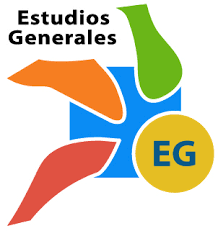 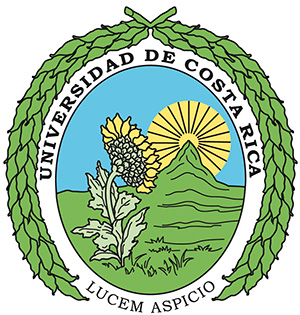 Escuela de Estudios GeneralesSección de Ciencias BiológicasCátedra Enrique Macaya LahmannInvitan a la charla virtualHidroponía como herramienta para la investigaciónPresenta: Alfredo Rodríguez Delfín. Ph. D.Docente e investigador del Departamento de Biología, Facultad de Ciencias, Universidad de la Molina, Lima, Perú.Fecha: 23 de setiembre, 5:00pmEnlace: https://udecr.zoom.us/j/84762071722?pwd=TjA1UGpoUXZZdWJRNTRLRHJRcm1Fdz09ID de reunión: 847 6207 1722Código de acceso: 082564Dr. Alfredo Rodríguez DelfínEl Dr. Rodríguez Delfín obtuvo su título en Biología en la Universidad Nacional Agraria La Molina, Lima, Perú, donde continuó sus estudios para los títulos de M.Sc. con especialidad en Fertilidad del Suelo y Ph. D. en Ciencias e Ingeniería Biológicas. Actualmente es Profesor Principal del Departamento de Biología de la misma universidad, en la que cuenta con amplia experiencia en docencia, investigación y proyección social.Sus labores le han generado un valioso conocimiento en diversas áreas, entre ellas, la Hidroponía y el diseño de sistemas productivos bajo esa modalidad. Gracias a esto, destaca como consultor nacional e internacional, asesor comercial y expositor de temas relacionados. Cuenta además con una numerosa lista de publicaciones.